 RIWAYAT HIDUP Dwi Meilana Lia D. Lahir di Maros Kabupaten Maros Provinsi Sulawesi Selatan pada tanggal 12 mei 1992, beragama kristen protestan dengan status belum menikah. Merupakan anak kedua dari empat bersaudara dari pasangan Ayahanda Daud S dan Ibunda Sesnoni Mawar Nia Lia.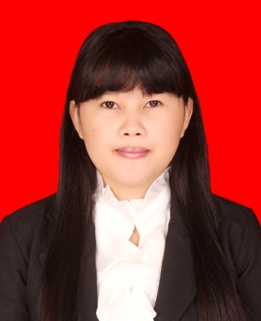 Penulis menamatkan pendidikan sekolah dasar pada tahun 2004 di SDN 196 sudirman dan menengah pada tahun 2007 di SMP Negeri 1 Mamasa. Pada tahun yang sama penulis melanjutkan pendidikan lanjutan atas di SMA Negeri 2 Mamasa dan tamat pada tahun 2010. Pada tahun 2011 Penulis menempuh pendidikan perguruan tinggi di jurusan Administrasi Pendidikan Fakultas Ilmu Pendidikan Universitas Negeri Makassar, Program Strata 1 (S1) melalui jalur SNMPTN.